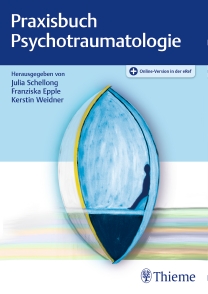 Stuttgart , 2018Dr. Helmut Rießbeck und Dipl.Psych. Kerstin Rießbeck verfassten das Kapitel 29 „Trauma und Behinderung“. Sie finden hier einen kompakten Überblick über das Thema, welches oft als  randständig  in der klinischen Psychotherapie wenig beachtet wirdDieses Standardwerk erleichtert den Einstieg in die Psychotraumatologie und sorgt für einen schnellen Überblick. Es bietet kompaktes, praxisrelevantes und rasch in den Berufsalltag übertragbares psychotraumatologisches Grundwissen. Die Autorinnen sind ausgewiesene Expertinnen auf diesem Gebiet. Julia Schellong leitet das Referat Psychotraumatologie der DGPPN.Traumafolgestörungen erkennen und behandeln- Entstehung und Symptomatik von Traumafolgestörungen- verschiedene Traumafolgestörungen und ihre Komorbiditäten- Umgang mit Traumafolgestörungen in verschiedenen medizinischen Kontexten- anschauliche Darstellung durch zahlreiche Fallbeispiele- vernetzte und interdisziplinäre Arbeitsweise- weiterführende Hilfeangebote und rechtliche Aspekte- Aspekte der interkulturellen Kompetenz